تقویم آموزشی نیمسال اول تحصیلی 1399-1398 دانشگاه کاشان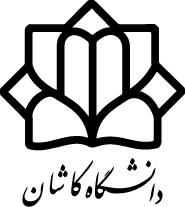 ماههفتهشنبهشنبهیکشنبهدوشنبهسه شنبهچهارشنبهپنج شنبهجمعهشهریور*ثبت دروس پیشنهادی توسط گروه آموزشی از تاریخ 9/6/98 الی 20/6/98                                *انتخاب واحد 23/6/98 الی 26/6/98* ترمیم انتخاب واحد 27/6/98 الی 28/6/98                                                                                       *کنترل انتخاب واحد 30/6/98 الی 31/6/98*ثبت دروس پیشنهادی توسط گروه آموزشی از تاریخ 9/6/98 الی 20/6/98                                *انتخاب واحد 23/6/98 الی 26/6/98* ترمیم انتخاب واحد 27/6/98 الی 28/6/98                                                                                       *کنترل انتخاب واحد 30/6/98 الی 31/6/98*ثبت دروس پیشنهادی توسط گروه آموزشی از تاریخ 9/6/98 الی 20/6/98                                *انتخاب واحد 23/6/98 الی 26/6/98* ترمیم انتخاب واحد 27/6/98 الی 28/6/98                                                                                       *کنترل انتخاب واحد 30/6/98 الی 31/6/98*ثبت دروس پیشنهادی توسط گروه آموزشی از تاریخ 9/6/98 الی 20/6/98                                *انتخاب واحد 23/6/98 الی 26/6/98* ترمیم انتخاب واحد 27/6/98 الی 28/6/98                                                                                       *کنترل انتخاب واحد 30/6/98 الی 31/6/98*ثبت دروس پیشنهادی توسط گروه آموزشی از تاریخ 9/6/98 الی 20/6/98                                *انتخاب واحد 23/6/98 الی 26/6/98* ترمیم انتخاب واحد 27/6/98 الی 28/6/98                                                                                       *کنترل انتخاب واحد 30/6/98 الی 31/6/98*ثبت دروس پیشنهادی توسط گروه آموزشی از تاریخ 9/6/98 الی 20/6/98                                *انتخاب واحد 23/6/98 الی 26/6/98* ترمیم انتخاب واحد 27/6/98 الی 28/6/98                                                                                       *کنترل انتخاب واحد 30/6/98 الی 31/6/98*ثبت دروس پیشنهادی توسط گروه آموزشی از تاریخ 9/6/98 الی 20/6/98                                *انتخاب واحد 23/6/98 الی 26/6/98* ترمیم انتخاب واحد 27/6/98 الی 28/6/98                                                                                       *کنترل انتخاب واحد 30/6/98 الی 31/6/98*ثبت دروس پیشنهادی توسط گروه آموزشی از تاریخ 9/6/98 الی 20/6/98                                *انتخاب واحد 23/6/98 الی 26/6/98* ترمیم انتخاب واحد 27/6/98 الی 28/6/98                                                                                       *کنترل انتخاب واحد 30/6/98 الی 31/6/98*ثبت دروس پیشنهادی توسط گروه آموزشی از تاریخ 9/6/98 الی 20/6/98                                *انتخاب واحد 23/6/98 الی 26/6/98* ترمیم انتخاب واحد 27/6/98 الی 28/6/98                                                                                       *کنترل انتخاب واحد 30/6/98 الی 31/6/98شهریورهفته اول30شروع کلاس ها30شروع کلاس ها311 مهر2345مهرهفته دوم6678حذف و اضافه9حذف و اضافه101112مهرهفته سوم1313141516171819مهرهفته چهارم2020212223242526مهرهفته پنجمهفته پنجم27اربعین2829301 آبان23آبانهفته ششم445رحلت حضرت رسول (ص) و شهادت امام حسن(ع)67شهادت امام رضا (ع)8910آبانهفته هفتم111112131415شهادت امام حسن عسگری1617آبانهفته هشتم1818192021222324میلاد حضرت رسول(س)آبانهفته نهم252526272829301 آذرآذربهمنهفته دهم22345678آذربهمنهفته یازدهم99101112131415آذربهمنهفته دوازدهم1616171819202122آذربهمنهفته سیزدهم2323242526272829آذربهمنهفته چهاردهم30 30 1 دیحذف تکدرس و نیمسال2حذف تکدرس و نیمسال3456 دیهفته پانزدهم7نظرسنجی دروس7نظرسنجی دروس8نظرسنجی دروس9نظرسنجی دروس10نظرسنجی دروس11نظرسنجی دروس12نظرسنجی دروس13دیهفته شانزدهم14نظرسنجی دروس14نظرسنجی دروس15نظرسنجی دروس16171819پایان کلاسها20دیهفته اول امتحانات21شروع امتحانات21شروع امتحانات222324252627دیهفته دوم امتحانات282829301بهمن234بهمنهفته سوم امتحانات556پایان امتحانات